Отдел надзорной деятельностипо Березовскому и Манскому районамИНФОРМАЦИОННАЯ ГАЗЕТА О ПРОТИВОПОЖАРНОЙ БЕЗОПАСНОСТИ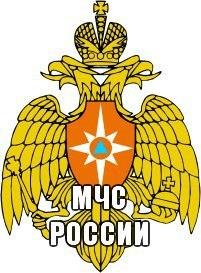 ФАКЕЛ№01;январь2016 г.СОДЕРЖАНИЕ:,Оперативная обстановка с пожарами в Красноярском крае и на территории Березовского района с начала 2016 года в сравнение с аналогичным периодом прошлого года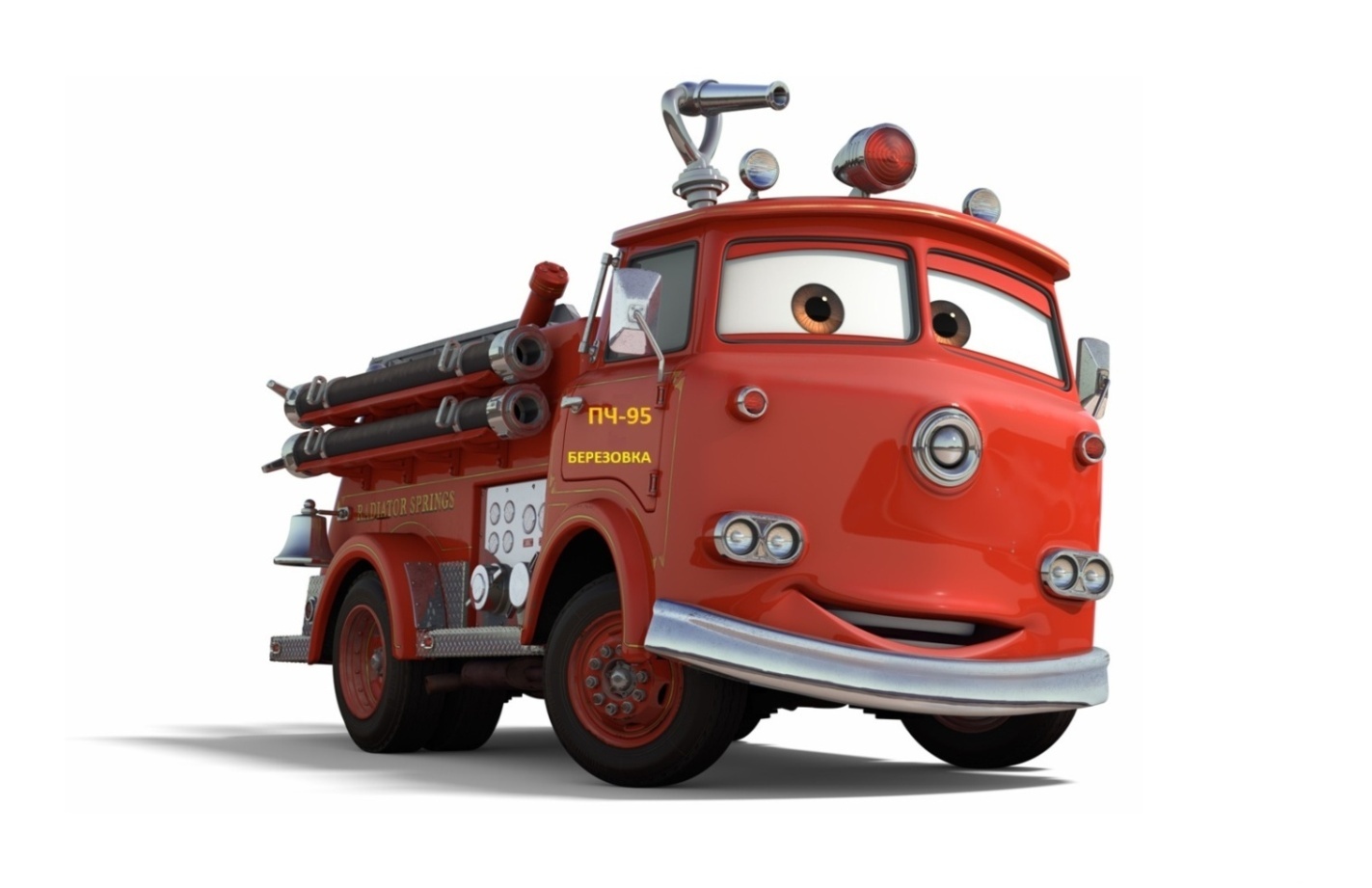 Дознаватель отдела надзорной деятельности по Березовскому и Манскому районам   УНД и ПР Главного управления МЧС России по Красноярскому краю    капитан внутренней службы П.П. ГлазковВнимание!Новый номер пожарной охраны  «101»С 26.01.2014 года вступил в силу приказ Минкомсвязи России от 20.11.2013 №360 «О внесении изменений в российскую систему и план нумерации, утвержденные приказом Министерства информационных технологий и связи Российской Федерации от 17 ноября . №142», вводятся изменения в телефонные номера вызова экстренных служб/Для вызова служб экстренного реагирования, как со стационарных, так и с мобильных телефонов нужно будет набирать трехзначный номер. Так при звонке в пожарную охрану нужно набирать – «101», номер полиции – «102», скорой медицинской помощи – «103», аварийной газовой службы – «104».При этом возможность использования привычных номеров «01», «02», «03» и «04» для стационарных телефонов сохранится еще на протяжении длительного времени. В «переходный» период будут действовать и новые, и старые комбинации.Номер пожарных «01» пока будет действовать наравне с новым трехзначным номером «101», позже старые номера будут постепенно отключать. Переход на новую систему будет определяться технической готовностью операторов и займет некоторое время. Это обусловлено тем, что старая система не работает в мобильных сетях, которым по техническим требованиям необходимы трехзначные номера.Основная цель подобных изменений – сделать единые номера, доступные для вызова, как абонентов мобильной связи, так и традиционных «проводных» телефонов. В настоящее время трехзначные номера действуют только для вызова с мобильных телефонов. Также изменения коснулись и других экстренных служб:Государственный инспектор Красноярского края по пожарному надзоруА.А. МуравьевСоветы от инспектора по пожарному надзору.Гражданин должен помнить, что: - никогда не курить в постели; - научить детей обращаться с огнем (например, зажигать газ); если нет уверенности в них на 100%, исключить возможность попадания спичек в их руки; - не оставлять без присмотра включенные электроприборы, особенно утюги, калориферы, телевизоры и др. 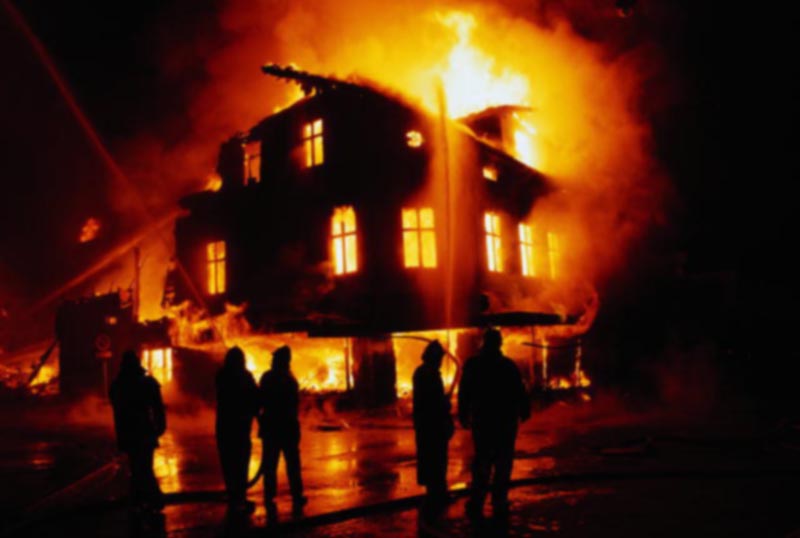 - не включать в одну розетку два или более бытовых приборов большой мощности; - не экономить на своей безопасности, следить за состоянием электропроводов, не пользоваться самодельными предохранителями (жучками); - не разогревать лаки и краски на газовой плите, не стирать в бензине, не сушить белье над плитой; - не захламлять чердаки, подвалы, пути эвакуации, балконы и лоджии; не хранить на балконах горючие вещества; - следить за безопасностью не только своей квартиры, но и дома, двора: чердаки и подвалы должны быть закрыты для случайных людей; любая хозяйственная деятельность в жилом доме (мастерская в подвале, сварочные работы) представляет опасность - приобрести огнетушитель, который должен стать обязательной частью интерьера квартиры, дачи. Одним словом, будем внимательными и ответственными, как говорится лучше пусть пожарный дрыхнет, но пожар нигде не вспыхнет. Старший инспектор ОНД по Березовскому и Манскому районам УНД и ПР Главного управления МЧС России по Красноярскому краюкапитан внутренней службы Е.И. ЖалимовДействия при пожареЭТО ВАЖНО ЗНАТЬ. ПРИЗНАКИ НАЧИНАЮЩЕГОСЯ ПОЖАРАВ жилых домах и подсобных постройках пожар может быстро охватить большую площадь только в тех случаях, когда в помещении воспламенятся пролитые горючие жидкости (например, падение на пол керогаза). В газифицированных домах это может иметь место при взрывообразной вспышке газа. В жилых домах пожар чаще всего начинается с появления незначительного пламени, которому  предшествует более или менее продолжительный период нагревания или тления твердых горючих предметов. 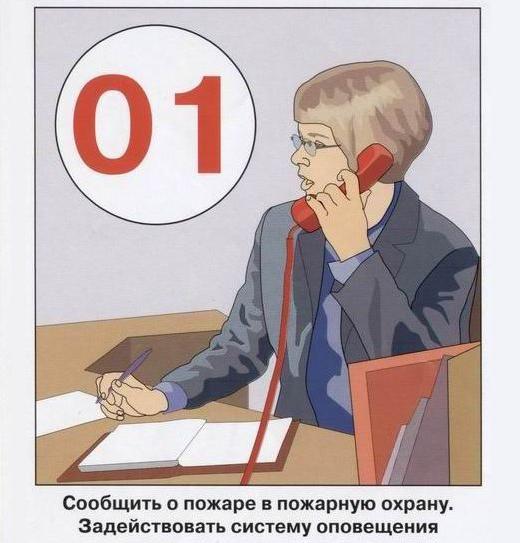  Наличие запаха перегревшегося вещества и появление легкого, сначала едва заметного, а затем все более сгущающегося и действующего на глаза дыма - это первые верные признаки пожара. Электрические провода, постепенно нагреваясь при перегрузке, сначала "сигнализируют" об этом характерным запахом резины, а затем изоляция воспламеняется и горит или тлеет, поджигая расположенные рядом предметы. Одновременно с запахом резины может погаснуть свет или электрические лампы начнут гореть вполнакала, что иногда также является признаком назревающей опасности загорания изоляции электропроводов. 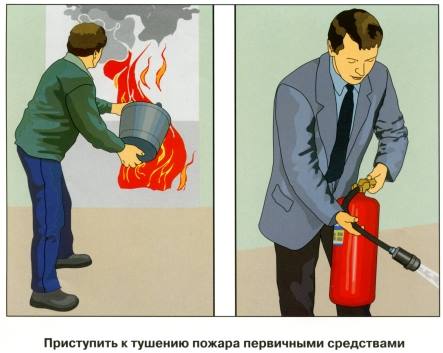  Когда в помещении, где начался пожар, имеется усиленная вентиляция (открыто окно, дверь на балкон), находящиеся в соседних комнатах люди иногда узнают о начавшемся пожаре не по дыму или запаху гари, а по потрескиванию горящего дерева, похожему на потрескивание горящих в печке сухих дров. Иногда слышен свистящий звук, могут быть видны отблески пламени.  О горении сажи в трубе иногда узнают по гудящему звуку, похожему на завывание ветра, и по смолистому запаху горящей сажи.  Знание признаков начинающегося пожара в жилом доме помогает своевременно обнаружить и принять меры к его ликвидации.  Обнаружив начинающийся пожар, необходимо в первую очередь возможно скорее уведомить об этом пожарную охрану. Следует иметь в виду, что чем скорее приедут пожарные, тем легче и с меньшим ущербом будет прекращен пожар. Пожарную команду нужно вызвать также при появлении даже небольшого количества дыма в доме, когда есть опасность возникновения пожара в недоступном для осмотра месте или если невозможно установить причину появления дыма.  Распространению пожара в жилом доме чаще всего могут способствовать вентиляционные каналы, окна и двери, через которые поступает свежий воздух, дающий дополнительный приток кислорода, способствующего развитию пожара. Вот почему не рекомендуется разбивать стекла в окнах горящего помещения и оставлять открытыми двери в соседние помещения. 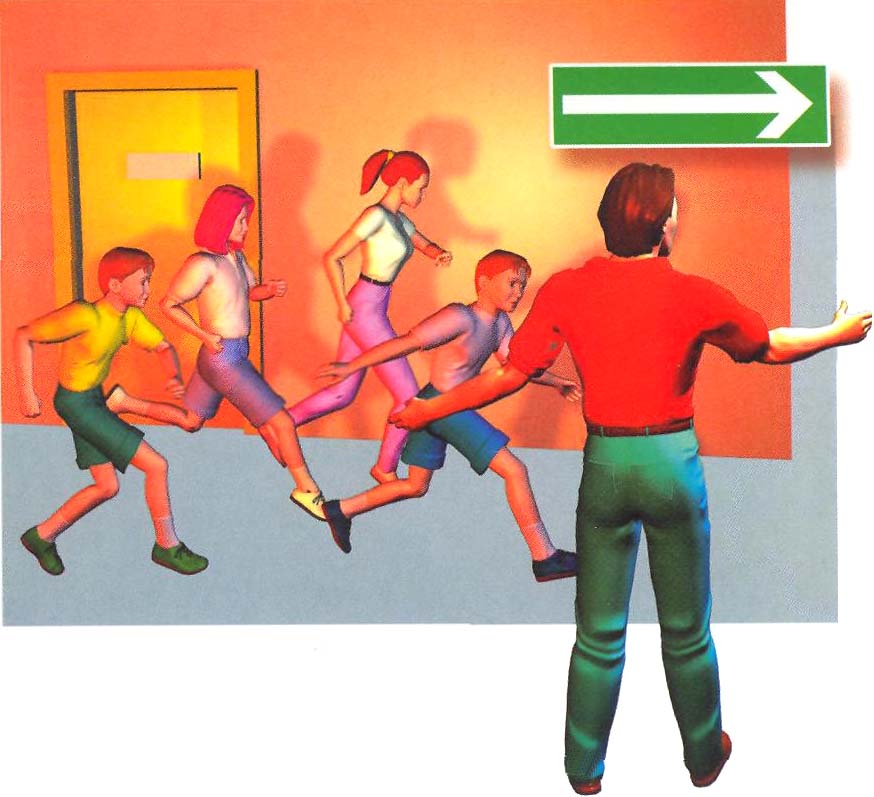  Если пожар был замечен поздно и имеющихся огнетушащих средств недостаточно, нужно принять меры к тому, чтобы задержать распространение огня. Для этого необходимо по возможности плотно закрыть все двери, окна в помещении, где начался пожар. Заложить щели между полом и дверью можно мокрой тканью, перекрыть газ, отключить электроэнергию. Если дом или квартира заполняются дымом, дышать надо через мокрую ткань, а двигаться как можно ближе к полу (там меньше дыма). Следует помнить, что дети, испугавшись огня или дыма, могут спрятаться в укромных местах (под кроватью, в шкафу) и не отзываться на незнакомые голоса.  Прежде чем открыть закрытую дверь в горящем доме, дотроньтесь до нее обратной стороной ладони. Не открывайте ее, если вы почувствуете, что дверь теплая - за ней огонь. Постарайтесь вывести из горящего дома (квартиры) находящихся там людей. Не пытайтесь захватить с собой ценные вещи и другое имущество.  Выбирайте как можно более безопасный путь эвакуации и постарайтесь не паниковать. Не пользуйтесь лифтами во время пожара. Спускайтесь только по лестницам. Никогда не бегите наугад. По прибытию пожарных полностью подчиняйтесь их командам. Не заходите обратно в горящее помещение до тех пор, пока пожарные не скажут, что опасность миновала. А что делать, если огонь отрезал путь к выходу? Главное постарайтесь сохранить спокойствие. Уходите в дальнюю от горящего помещения комнату, плотно закрывая за собой все двери. Откройте окно и постарайтесь привлечь внимание прохожих криками о помощи. Услышав вас, они вызовут пожарную охрану. 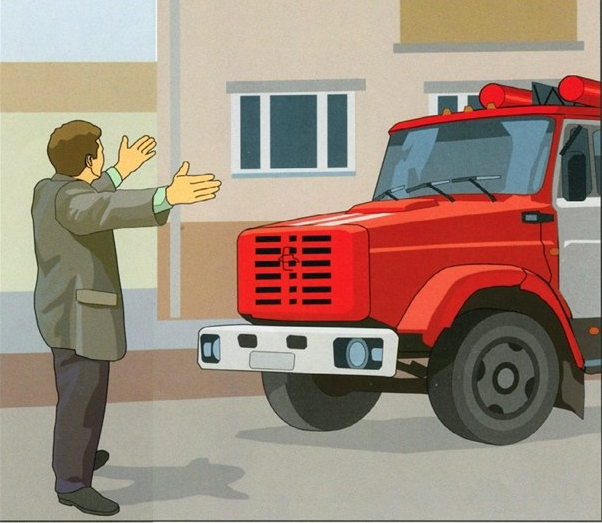  Если ваша квартира расположена невысоко и вам угрожает непосредственная опасность, то выбирайтесь через окно. При этом вылезайте вперед ногами, держась руками за окно, опустите тело, максимально приблизившись к земле, а затем прыгайте. ЕСЛИ ПОЖАР ПРОИЗОШЕЛ, ВЫ ДОЛЖНЫ ЗНАТЬ, ЧТО ДЕЛАТЬ ПРИ ПОЖАРЕ:- необходимо немедленно вызвать пожарную охрану по телефону "01", сообщив свой точный адрес, объект пожара и встретить пожарную охрану. Детям - если рядом есть взрослые, сразу позовать их на помощь;  - если горение только началось, вы его легко затушите водой, накроете толстым одеялом, покрывалом, забросаете песком, землей;  - ни в коем случае не тушить водой горящие электропроводку и электроприборы, находящиеся под напряжением - это опасно для жизни;  - если вы видите, что не сможете справиться с огнем, и пожар принимает угрожающие размеры, срочно покиньте помещение;  - никогда не прячьтесь в задымленном помещении в укромные места.И помните, что пожар легче предупредить, чем погасить, и что маленькая спичка может обернуться большой бедой!Старший инспектор ОНД по Березовскому и Манскому районам УНД и ПР Главного управления МЧС России по Красноярскому краюкапитан внутренней службы Е.И. ЖалимовВ случае возникновения пожара звоните по телефонам «101», с мобильного – «112».И помните, что пожар легче предупредить, чем погасить, и что маленькая спичка может обернуться большой бедой!Оперативная обстановка с пожарами3Новый номер пожарной охраны4Профилактическая работа в жилом секторе.5Советы от инспектора по пожарному надзору.6Действия при пожаре7Красноярский край20152016Количество пожаров225227Количество погибших1713Количество травмированных2321Березовский районКоличество пожаров1212Количество погибших00Количество травмированных20101Служба пожарной охраны102Полиция103Служба медицинской помощи104Аварийная служба газовой сети112Единый номер вызова экстренных оперативных службПрофилактическая работа в жилом секторе.         В рамкам проводимых мероприятий, в связи с наступлением  низких температур, в целях предупреждения возникновения пожаров и гибели людей в жилье, сотрудниками ОНД по Березовкому и Манскому районам в соответствии с планом совместных мероприятий на 2016г совместно с представителями ОВД, ОМСУ представителями СМИ проведен рейд по местам проживания социально неблагополучной категории в п. Зыково в ходе которого проводилась агитационно-разъяснительная работа о соблюдении требований пожарной безопасности в жилье (поддворовые обходы с вручением памяток о мерах пожарной безопасности, инструктажи, беседы), по результатам рейда подготовлена статья в районной газете «Пригород» 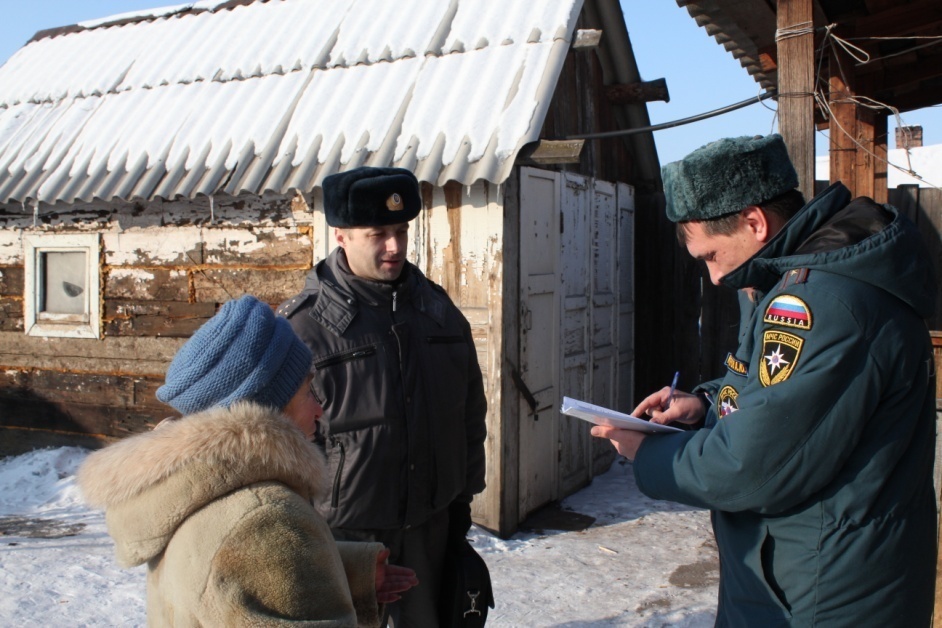 Заместитель  начальника отдела надзорной деятельности по Березовскому и Манскому районам УНД и ПР Главного управления МЧС России по Красноярскому краю                  майор внутренней службы А.Ю. Кадеров Выпускается бесплатно.Тираж 999 экз.№ 01 от 14 января 2016 годаВыпускается отделением надзорной деятельности и профилактической работы по Березовскому и Манскому районам Красноярского края.Адрес: Красноярский край, п. Березовка, ул. Солнечная, 2, тел. 2-21-36 